REQUERIMENTO N°               /2020                              Senhor Presidente:                               Na forma do que dispõe o Regimento Interno desta Assembleia, requeiro a V. Exa.  que, após ouvido o Plenário, seja determinado que tramite em regime de urgência o Projeto de Lei de número 62/2020, proposto por mim, em 09/03/2020, que altera a Lei Ordinária Estadual nº 8.759/2008, acerca do Fundo Estadual de Políticas sobre Drogas – FEPOD, no âmbito do Estado do Maranhão.                         Assembleia Legislativa do Estado do Maranhão, em 03 de dezembro de 2020.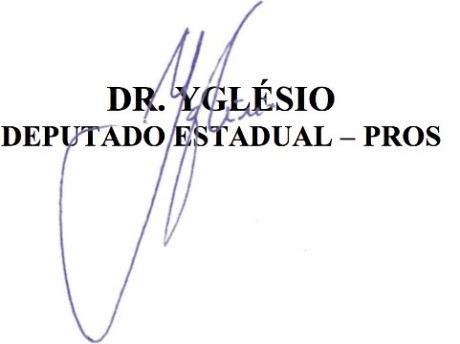 